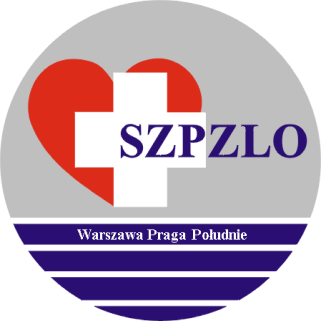 SAMODZIELNY ZESPÓŁ PUBLICZNYCH ZAKŁADÓW LECZNICTWA OTWARTEGO   
WARSZAWA  PRAGA POŁUDNIEWarszawa ul. Krypska 39OGŁOSZENIE O WYNIKU  KONKURSU OFERTDyrektor Samodzielnego Zespołu Publicznych Zakładów Lecznictwa Otwartego Warszawa Praga Południeuprzejmie informuje,że w wyniku postępowania konkursowego na udzielanie  świadczeń zdrowotnych w zakresie badań laboratoryjnych i histopatologicznych wykonywanych na zlecenie lekarzy SZPZLO Warszawa Praga Południe  w ramach realizacji  umów z NFZ.zostały wybrane oferty:Pakiet Nr 1 – badania laboratoryjneOferta nr 3 – ALAB laboratoria  Sp. z o.o.                        Warszawa ul. Stępińska 22/30		    Wartość oferty  319 917,00Pakiet Nr 2 – badania  histopatologiczneOferta nr 4 – ALAB plus  Sp. z o.o.                        Warszawa ul. Stępińska 22/30		    Wartość oferty  207 000,00Jednocześnie informuję, że zawarcie umowy nastąpi w terminie uzgodnionym 
z Oferentami.Dyrektor SZPZLO Warszawa Praga Południe